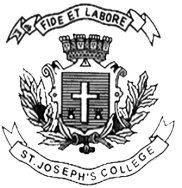 ST. JOSEPH’S COLLEGE (AUTONOMOUS), BENGALURU-27B.SC. MATHEMATICS-VI SEMESTERSUPPLEMENTARY EXAMINATION: APRIL 2018MT 6212 : Mathematics -VIIITime: 3hrs                                                                             Maximum marks : 100                        This question paper has five parts and four printed pages.(For supplementary candidates)Do not write the register number on the question paperPlease attach the question paper along with the answer script.ANSWER  ANY EIGHT OF THE FOLLOWING                                              (2x8=16)Draw the graph of the solution set satisfying the inequalities.Find all the feasible basic solutions of the following equations.Find the dual of the LLPFind the Initial Basic Feasible solution of the transportation problem using North west corner rule and find the transportation cost.Find the Euler’s equation for the functional Show that the Geodesic on a plane is a straight line.MT_6212_B_15Find the curve passing through along which is an extremum. Show that Find the Fourier cosine transform of Find the complex Fourier transform of  if Show that Show that ANSWER  ANY FIVE OF THE FOLLOWING                                              (6X5=30)A tailor has got 16 square meters of cotton, 11 square meter of silk, and 15 square meters of wool sheets. A garment of type A requires one square meter of cotton, 2 square meter of silks and 3 square meters of wool. A garment of type B requires 2 square meter of cotton, onesquare meter of silks and one square meters of wool. If the profit per garment of type A is Rs 50, and the profit per garment of type B is Rs 30, how many of each type of garments should be prepared to maximize the profit, assuming that the remaining pieces of cotton, silks and wool cannot be utilized. Solve by using graphical methodSolve the following LPP by simplex methodSolve the following LPP by Big-M methodSolve the following LPP by Dual simplex methodObtain an initial solution for the following transportation problem using Vogel’s approximation method and find the transportation cost.Check if the given transportation problem is optimal if not optimize.ANSWER  ANY THREE OF THE FOLLOWING                                              (6X3=18)Show that the necessary condition for where have a maximum or a minimum is that Show that extremal of the functional is a parabola. Find the Geodesic on a right circular cylinder.Prove that the sphere is the solid of revolution which for a given surface area  has maximum volume.ANSWER  ANY FOUR OF THE FOLLOWING                                  (6X4=24)Using Fourier integral method show that Show that the complex Fourier transform of Find the inverse complex Fourier transform of  Verify the convolution theorem for the function By Employing the Parseval’s identity to the function. Show that Find Fourier cosine transform of by using Gamma function.ANSWER  ANY TWO OF THE FOLLOWING                                              (6X2=12)Prove thatis generating function of Legendrepolynomial.Show that If and are the roots of ,then prove that Destination     sourceAvailability64151489271643625Requirement610154DestinationOrigin     DEFGAvailabilityA11131714      250B16181410300C21241310400Requirement200225275250ABCSupplyABCP162012200P18020Q14818160Q12040R26241690R90Demand180120150450